Centro de Español – Universidad de los AndesEste recurso pedagógico le pertenece a la Universidad de los Andes y está protegido por derechos de autor. Así mismo, el recurso se encuentra amparado bajo la licencia de Atribución - No comercial - Sin derivar de Creative Commons.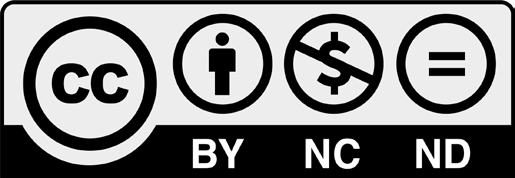 Bajo los términos de esta licencia, se permite descargar este recurso y compartirlo con otras personas, siempre y cuando se reconozca su autoría. No obstante, la licencia impide modificar este material y prohíbe utilizarlo con fines comerciales. Para reconocer la autoría de este recurso le recomendamos citarlo y referenciarlo según las normas del formato que rija su disciplina o su publicación.¿Cuál es el propósito comunicativo de la presentación: persuadir, narrar o exponer?¿Qué idea debería quedar clara al finalizar la presentación?Sintetícela en máximo dos oraciones.¿Cuál es su audiencia y qué características tiene?¿Cuál es su formación? ¿Son expertos en el tema?¿Cuántas personas son?¿Qué información, explicaciones o evidencias necesita para transmitir la idea principal?¿Qué conocimientos previos tiene la audiencia del tema?Enumere los conceptos, teorías o experienciasque la audiencia tiene sobre el temaTiempoParte de la presentaciónIdeas que se van a presentarJerarquice las ideas que va a presentar y enumérelas a través de oraciones en cada una de las partes de su presentación.No. DiapositivaRecurso de apoyo (gráfica, imagen, video, cita, etc.)ResponsableUtilice esta columna para preparar presentaciones grupalesIntroducciónContexto y objetivo de la presentaciónDesarrolloIdea principal 1DesarrolloIdea principal 2TiempoParte de la presentaciónIdeas que se van a presentarJerarquice las ideas que va a presentar y enumérelas a través de oraciones en cada una de las partes de su presentación.No. DiapositivaRecurso de apoyo (gráfica, imagen, video, cita, etc.)ResponsableUtilice esta columna para preparar presentaciones grupalesDesarrolloIdea principal 3CierreConclusiones, aportes, recomendaciones o pasos a seguirTiempo total